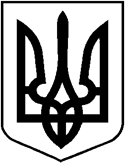 ВОЛОДИМИРСЬКА МІСЬКА РАДА ВОЛИНСЬКОЇ ОБЛАСТІ ВИКОНАВЧИЙ КОМІТЕТРІШЕННЯ 	   №	 м. ВолодимирПро відібрання _____, __ р.н., у батьків  Відповідно до ст. 170 Сімейного Кодексу України, п. 8 Порядку провадження органами опіки та піклування діяльності, пов’язаної із захистом прав дитини, який затверджений постановою Кабінету Міністрів України від 24.09.2008 року №866 «Питання діяльності органів опіки та піклування, пов’язаної із захистом прав дитини», та у зв’язку з неналежним виконанням батьками батьківських обов’язків відносно дочки, рішення комісії з питань захисту прав дитини від __ р. протокол №__, керуючись ст. 40 Закону України «Про місцеве самоврядування в Україні», виконавчий комітет міської ради ВИРІШИВ:Відібрати малолітню _____,  __ р.н., у матері _____ та батька _____. Контроль за виконанням даного рішення покласти на службу у справах дітей.Міський голова                                                                    Ігор ПАЛЬОНКАЛілія Сидорук 